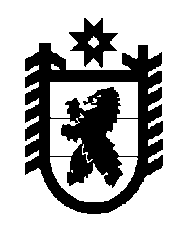 Российская Федерация Республика Карелия    РАСПОРЯЖЕНИЕГЛАВЫ РЕСПУБЛИКИ КАРЕЛИЯВнести в состав Комиссии по контролю за реализацией Региональной адресной программы по переселению граждан из аварийного жилищного фонда на 2014 – 2017 годы (далее – Комиссия), образованной распоряжением Главы Республики Карелия от 24 марта 2017 года № 143-р, следующие изменения:1) включить в состав Комиссии Ширшова И.В. – заместителя Премьер-министра Правительства Республики Карелия, назначив его заместителем председателя Комиссии;2) исключить из состава Комиссии Тельнова О.В.Временно исполняющий обязанности
Главы Республики Карелия                                                  А.О. Парфенчиковг. Петрозаводск15 мая 2017 года№ 213-р